Профилактика энтеровирусной инфекции у детейЭнтеровирусная инфекция – это острая вирусная инфекция, вызываемая кишечными вирусами.Особенность кишечных вирусов в устойчивости к низким температурам. Они инактивируются высокой температурой, хлорсодержащими средствами, ультрафиолетовым облучением.Источником энтеровирусной инфекции являются больной энтеровирусной инфекцией или вирусоноситель. Пути заражения энтеровирусной инфекцией у детей являются: воздушно-капельный, пищевой, бытовой, фекально-оральный.Подъем энтеровирусной инфекции чаще всего наблюдается летом и осенью. Инкубационный период энтеровирусной инфекции составляет 2-10 дней. В начале заболевания у ребенка имеют место повышение температуры тела до фебрильных цифр, головная боль, слабость, рвота. Далее у ребенка могут иметь место гиперемия кожи, инъекция сосудов склеры и конъюнктивы, пятнисто-папулезная сыпь, герпетическая ангина, катар верхних дыхательных путей, жидкий стул.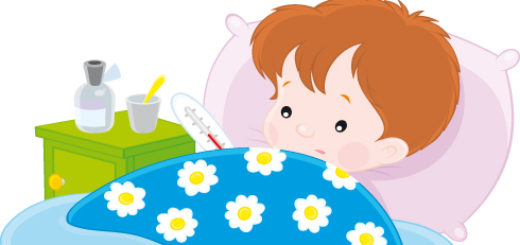 При появлении вышеуказанных признаков заболевания родителям необходимо обратиться к участковому педиатру. Врач проведет диагностику и назначит лечение.Материал подготовлен врачом-педиатромТатьяной Александровной Меньшаевой